Муниципальный Советгорода ПавловскаРЕШЕНИЕот 26 августа 2020 года							        № 5/3.1О принятии в первом чтении (за основу)проекта изменений и дополнений в Уставвнутригородского муниципального образованияСанкт-Петербурга город Павловск	В целях приведения Устава внутригородского муниципального образования Санкт-Петербурга город Павловск в соответствие с действующим законодательством Муниципальный Совет города ПавловскаРЕШИЛ:1. Принять в первом чтении (за основу) проект изменений и дополнений в Устав внутригородского муниципального образования Санкт-Петербурга город Павловск согласно приложению 1.2. Утвердить Порядок учета предложений по проекту изменений и дополнений в Устав внутригородского муниципального образования Санкт-Петербурга город Павловск согласно приложению 2.3. Утвердить Порядок участия граждан в обсуждении проекта изменений и дополнений в Устав внутригородского муниципального образования Санкт-Петербурга город Павловск согласно приложению 3.4. Провести публичные слушания по проекту изменений и дополнений в Устав внутригородского муниципального образования Санкт-Петербурга город Павловск (далее – публичные слушания).5. Установить дату, время и место проведения публичных слушаний: в 16-00 часов 15 сентября 2020 года в здании администрации города Павловска, по адресу: г. Павловск, Песчаный переулок, д. 11/16.6. Местной администрации города Павловска обеспечить оповещение жителей муниципального образования о месте и времени проведения публичных слушаний, а также публикацию решения Муниципального Совета города Павловска от 26.08.2020 № 5/3.1 «О принятии в первом чтении (за основу) проекта изменений и дополнений в Устав внутригородского муниципального образования Санкт-Петербурга город Павловск».	7. Решение вступает в силу со дня его принятия и подлежит опубликованию.	8. Контроль за исполнением настоящего решения возложить на Главу муниципального образования города Павловска.Глава муниципального образованиягорода Павловска							       В.В. ЗибаревПриложение 1к решению Муниципального Советагорода Павловскаот 26.08.2020 № 5/3.1ПРОЕКТ ИЗМЕНЕНИЙ И ДОПОЛНЕНИЙв Устав внутригородского муниципального образованияСанкт-Петербурга город Павловск	Внести в Устав внутригородского муниципального образования Санкт-Петербурга город Павловск следующие изменения и дополнения:1. Статью 4 Устава изложить в следующей редакции:«Статья 4. Вопросы местного значения муниципального образованияК вопросам местного значения муниципального образования относятся:1)   принятие устава муниципального образования и внесение в него изменений и дополнений, издание муниципальных правовых актов;2)  составление и рассмотрение проекта бюджета муниципального образования, утверждение и исполнение бюджета муниципального образования, осуществление контроля за его исполнением, составление и утверждение отчета об исполнении бюджета муниципального образования;3) владение, пользование и распоряжение имуществом, находящимся в муниципальной собственности муниципального образования;4)  установление официальных символов, памятных дат муниципального образования и учреждение звания «Почетный житель муниципального образования»;5) организация в пределах ведения сбора статистических показателей, характеризующих состояние экономики и социальной сферы муниципального образования, и предоставление указанных данных органам государственной власти в порядке, установленном Правительством Российской Федерации;5-1) разработка, утверждение (одобрение) и реализация в пределах ведения стратегии социально-экономического развития муниципального образования, плана мероприятий по реализации стратегии социально-экономического развития муниципального образования, прогноза социально-экономического развития муниципального образования на среднесрочный или долгосрочный период, бюджетного прогноза муниципального образования на долгосрочный период, муниципальных программ;6) содействие в установленном порядке исполнительным органам государственной власти Санкт-Петербурга в сборе и обмене информацией в области защиты населения и территорий от чрезвычайных ситуаций, а также содействие в информировании населения об угрозе возникновения или о возникновении чрезвычайной ситуации;7) проведение подготовки и обучения неработающего населения способам защиты и действиям в чрезвычайных ситуациях, а также способам защиты от опасностей, возникающих при ведении военных действий или вследствие этих действий;8) контроль за обеспечением твердым топливом населения, проживающего на территории муниципального образования в домах, не имеющих центрального отопления, независимо от вида жилищного фонда по розничным ценам на твердое топливо, устанавливаемым Правительством Санкт-Петербурга;9) оказание натуральной помощи малообеспеченным гражданам, находящимся в трудной жизненной ситуации, нарушающей жизнедеятельность гражданина, которую он не может преодолеть самостоятельно, в виде обеспечения их топливом;10) содействие в осуществлении контроля за соблюдением законодательства в сфере благоустройства, включая согласование закрытия ордеров на производство земляных, ремонтных и отдельных работ, связанных с благоустройством внутриквартальных территорий, и подтверждение выполнения требований по восстановлению элементов благоустройства, нарушенных в результате производства аварийных работ, законодательства о розничной торговле, о применении контрольно-кассовых машин на территории муниципального образования;11) представление в уполномоченный Правительством Санкт-Петербурга исполнительный орган государственной власти Санкт-Петербурга предложений по схемам размещения нестационарных торговых объектов;12) выдача разрешений на вступление в брак лицам, достигшим возраста шестнадцати лет, в порядке, установленном семейным законодательством;13) организация сбора и вывоза бытовых отходов и мусора с территории муниципального образования, на которой расположены жилые дома частного жилищного фонда;14) участие в проведении публичных слушаний по проекту Правил землепользования и застройки Санкт-Петербурга, по проектам изменений в Правила землепользования и застройки Санкт-Петербурга, по вопросам о предоставлении разрешений на условно разрешенный вид использования земельного участка или объекта капитального строительства или на отклонение от предельных параметров разрешенного строительства, реконструкции объектов капитального строительства, а также в деятельности Комиссии по землепользованию и застройке Санкт-Петербурга в соответствии с законами Санкт-Петербурга;15) внесение в органы исполнительной власти Санкт-Петербурга предложений по организации и изменению маршрутов, режима работы, остановок наземного городского пассажирского транспорта, установке светофорных объектов, дорожных знаков, нанесению дорожной разметки;16) определение границ прилегающих территорий, на которых не допускается розничная продажа алкогольной продукции, в порядке, установленном Правительством Российской Федерации;16-1) информирование организаций, осуществляющих розничную продажу алкогольной продукции, а также розничную продажу алкогольной продукции при оказании услуг общественного питания, и индивидуальных предпринимателей, осуществляющих розничную продажу пива, пивных напитков, сидра, пуаре, медовухи, а также розничную продажу пива, пивных напитков, сидра, пуаре, медовухи при оказании услуг общественного питания, о принятом муниципальном правовом акте об определении границ прилегающих территорий, на которых не допускается розничная продажа алкогольной продукции, в порядке, установленном законом Санкт-Петербурга;17) организация информирования, консультирования и содействия жителям муниципального образования по вопросам создания товариществ собственников жилья, советов многоквартирных домов, формирования земельных участков, на которых расположены многоквартирные дома;18) осуществление регистрации трудового договора, заключаемого работником с работодателем - физическим лицом, не являющимся индивидуальным предпринимателем, а также регистрации факта прекращения указанного договора;19) установление тарифов на услуги, предоставляемые муниципальными предприятиями и учреждениями, и работы, выполняемые муниципальными предприятиями и учреждениями, если иное не предусмотрено федеральными законами;20) осуществление защиты прав потребителей;21) содействие развитию малого бизнеса на территории муниципального образования;22) содержание муниципальной информационной службы;23) учреждение печатного средства массовой информации для опубликования муниципальных правовых актов, обсуждения проектов муниципальных правовых актов по вопросам местного значения, доведения до сведения жителей муниципального образования официальной информации о социально-экономическом и культурном развитии муниципального образования, о развитии его общественной инфраструктуры и иной официальной информации;24) формирование архивных фондов органов местного самоуправления, муниципальных предприятий и учреждений;25) участие в реализации мер по профилактике дорожно-транспортного травматизма на территории муниципального образования, включая размещение, содержание и ремонт искусственных неровностей на внутриквартальных проездах;26) участие в деятельности по профилактике правонарушений в Санкт-Петербурге в соответствии с федеральным законодательством и законодательством Санкт-Петербурга;27) участие в профилактике терроризма и экстремизма, а также в минимизации и(или) ликвидации последствий их проявлений на территории муниципального образования в форме и порядке, установленных федеральным законодательством и законодательством Санкт-Петербурга, в том числе путем:- разработки и реализации муниципальных программ в области профилактики терроризма и экстремизма, а также минимизации и(или) ликвидации последствий их проявлений;- организации и проведения на территории муниципального образования информационно-пропагандистских мероприятий по разъяснению сущности терроризма и экстремизма, их общественной опасности, по формированию у граждан неприятия идеологии терроризма и экстремизма, в том числе путем распространения информационных материалов, печатной продукции, проведения разъяснительной работы и иных мероприятий;- участия в мероприятиях по профилактике терроризма и экстремизма, а также по минимизации и(или) ликвидации последствий их проявлений, организуемых федеральными органами исполнительной власти и(или) исполнительными органами государственной власти Санкт-Петербурга;- обеспечения выполнения требований к антитеррористической защищенности объектов, находящихся в муниципальной собственности или в ведении органов местного самоуправления;- направления предложений по вопросам участия в профилактике терроризма и экстремизма, а также в минимизации и(или) ликвидации последствий их проявлений в исполнительные органы государственной власти Санкт-Петербурга;28) участие в организации и финансировании:- проведения оплачиваемых общественных работ;- временного трудоустройства несовершеннолетних в возрасте от 14 до 18 лет в свободное от учебы время, безработных граждан, испытывающих трудности в поиске работы, безработных граждан в возрасте от 18 до 20 лет, имеющих среднее профессиональное образование и ищущих работу впервые;- ярмарок вакансий и учебных рабочих мест.Участие в организации мероприятий, указанных в абзаце третьем настоящего пункта, осуществляется в порядке, установленном Правительством Санкт-Петербурга;29) осуществление противодействия коррупции в пределах своих полномочий;30) создание муниципальных предприятий и учреждений, осуществление финансового обеспечения деятельности муниципальных казенных учреждений и финансового обеспечения выполнения муниципального задания бюджетными и автономными муниципальными учреждениями, а также осуществление закупок товаров, работ, услуг для обеспечения муниципальных нужд;31) назначение, выплата, перерасчет ежемесячной доплаты к страховой пенсии по старости, страховой пенсии по инвалидности, пенсии за выслугу лет за стаж работы в органах местного самоуправления, муниципальных органах муниципальных образований (далее - доплата за стаж) лицам, замещавшим муниципальные должности на постоянной основе в органах местного самоуправления, муниципальных органах муниципальных образований, а также приостановление, возобновление, прекращение выплаты доплаты за стаж в соответствии с законом Санкт-Петербурга;31-1) назначение, выплата, перерасчет пенсии за выслугу лет, ежемесячной доплаты к пенсии за выслугу лет, ежемесячной доплаты к пенсии за стаж лицам, замещавшим должности муниципальной службы в органах местного самоуправления, муниципальных органах муниципальных образований, а также приостановление, возобновление, прекращение выплаты пенсии за выслугу лет, ежемесячной доплаты к пенсии за выслугу лет, ежемесячной доплаты к пенсии за стаж в соответствии с законом Санкт-Петербурга;32) участие в формах, установленных законодательством Санкт-Петербурга, в мероприятиях по профилактике незаконного потребления наркотических средств и психотропных веществ, новых потенциально опасных психоактивных веществ, наркомании в Санкт-Петербурге;33) организация профессионального образования и дополнительного профессионального образования выборных должностных лиц местного самоуправления, членов выборных органов местного самоуправления, депутатов муниципальных советов муниципальных образований, муниципальных служащих и работников муниципальных учреждений, организация подготовки кадров для муниципальной службы в порядке, предусмотренном законодательством Российской Федерации об образовании и законодательством Российской Федерации о муниципальной службе;34) участие в реализации мероприятий по охране здоровья граждан от воздействия окружающего табачного дыма и последствий потребления табака на территории муниципального образования;35) организационное и материально-техническое обеспечение подготовки и проведения муниципальных выборов, местного референдума, голосования по отзыву депутата муниципального совета, члена выборного органа местного самоуправления, выборного должностного лица местного самоуправления, голосования по вопросам изменения границ муниципального образования, преобразования муниципального образования, за исключением полномочий исполнительных органов государственной власти Санкт-Петербурга, установленных федеральными законами и законами Санкт-Петербурга;36) согласование границ зон экстренного оповещения населения;37) размещение информации о кадровом обеспечении органа местного самоуправления в соответствии с Федеральным законом «Об обеспечении доступа к информации о деятельности государственных органов и органов местного самоуправления» на официальном сайте государственной информационной системы в области государственной службы в сети «Интернет» в порядке, определяемом Правительством Российской Федерации, и на официальном сайте органа местного самоуправления;38) участие в создании условий для реализации мер, направленных на укрепление межнационального и межконфессионального согласия, сохранение и развитие языков и культуры народов Российской Федерации, проживающих на территории муниципального образования, социальную и культурную адаптацию мигрантов, профилактику межнациональных (межэтнических) конфликтов;39) осуществление ведомственного контроля за соблюдением трудового законодательства и иных нормативных правовых актов, содержащих нормы трудового права, в подведомственных организациях в порядке, установленном законодательством Санкт-Петербурга;40) осуществление экологического просвещения, а также организация экологического воспитания и формирования экологической культуры в области обращения с твердыми коммунальными отходами;41) участие в мероприятиях по охране окружающей среды в границах муниципального образования, за исключением организации и осуществления мероприятий по экологическому контролю;42) организация и проведение местных и участие в организации и проведении городских праздничных и иных зрелищных мероприятий;43) организация и проведение мероприятий по сохранению и развитию местных традиций и обрядов;44) обеспечение условий для развития на территории муниципального образования физической культуры и массового спорта, организация и проведение официальных физкультурных мероприятий, физкультурно-оздоровительных мероприятий и спортивных мероприятий муниципального образования;45) проведение работ по военно-патриотическому воспитанию граждан;45-1) участие в работе призывной комиссии на территории муниципального образования и комиссии по постановке граждан на воинский учет на территории муниципального образования;46) организация и проведение досуговых мероприятий для жителей муниципального образования;47) организация благоустройства территории муниципального образования в соответствии с законодательством в сфере благоустройства, включающая:- обеспечение проектирования благоустройства при размещении элементов благоустройства, указанных в абзацах четвертом - седьмом настоящего пункта;- содержание внутриквартальных территорий в части обеспечения ремонта покрытий, расположенных на внутриквартальных территориях, и проведения санитарных рубок (в том числе удаление аварийных, больных деревьев и кустарников) на территориях, не относящихся к территориям зеленых насаждений в соответствии с законом Санкт-Петербурга;- размещение, содержание спортивных, детских площадок, включая ремонт расположенных на них элементов благоустройства, на внутриквартальных территориях;- размещение контейнерных площадок на внутриквартальных территориях, ремонт элементов благоустройства, расположенных на контейнерных площадках;- размещение, содержание, включая ремонт, ограждений декоративных, ограждений газонных, полусфер, надолбов, приствольных решеток, устройств для вертикального озеленения и цветочного оформления, навесов, беседок, уличной мебели, урн, элементов озеленения, информационных щитов и стендов; размещение планировочного устройства, за исключением велосипедных дорожек, размещение покрытий, предназначенных для кратковременного и длительного хранения индивидуального автотранспорта, на внутриквартальных территориях;- временное размещение, содержание, включая ремонт, элементов оформления Санкт-Петербурга к мероприятиям, в том числе культурно-массовым мероприятиям, городского, всероссийского и международного значения на внутриквартальных территориях;47-1) осуществление работ в сфере озеленения на территории муниципального образования, включающее:- организацию работ по компенсационному озеленению в отношении территорий зеленых насаждений общего пользования местного значения, осуществляемому в соответствии с законом Санкт-Петербурга;- содержание, в том числе уборку, территорий зеленых насаждений общего пользования местного значения (включая расположенных на них элементов благоустройства), защиту зеленых насаждений на указанных территориях;- проведение паспортизации территорий зеленых насаждений общего пользования местного значения на территории муниципального образования, включая проведение учета зеленых насаждений искусственного происхождения и иных элементов благоустройства, расположенных в границах территорий зеленых насаждений общего пользования местного значения;- создание (размещение), переустройство, восстановление и ремонт объектов зеленых насаждений, расположенных на территориях зеленых насаждений общего пользования местного значения;48) проведение в установленном порядке минимально необходимых мероприятий по обеспечению доступности городской среды для маломобильных групп населения на внутриквартальных территориях муниципального образования;49) оказание в порядке и формах, установленных законом Санкт-Петербурга, поддержки гражданам и их объединениям, участвующим в охране общественного порядка на территории муниципального образования;50) осуществление мероприятий по содержанию в порядке и благоустройству воинских захоронений, мемориальных сооружений и объектов, увековечивающих память погибших при защите Отечества, расположенных вне земельных участков, входящих в состав кладбищ;50-1) обеспечение сохранности воинских захоронений, расположенных вне земельных участков, входящих в состав кладбищ;50-2) восстановление пришедших в негодность воинских захоронений, мемориальных сооружений и объектов, увековечивающих память погибших, расположенных вне земельных участков, входящих в состав кладбищ;51) размещение и содержание наружной информации в части указателей, информационных щитов и стендов;52) текущий ремонт и содержание дорог, расположенных в пределах границ муниципального образования, в соответствии с перечнем, утвержденным Правительством Санкт-Петербурга.»2. пункт 2 статьи 17 изложить в следующей редакции:«2. Публичные слушания проводятся по инициативе населения, Муниципального Совета,     Главы муниципального образования или Главы Местной администрации, осуществляющего свои полномочия на основе контракта.
	Публичные слушания, проводимые по инициативе населения или Муниципального Совета, назначаются Муниципальным Советом, а по инициативе Главы муниципального образования или Главы Местной администрации, осуществляющего свои полномочия на основе контракта, - Главой муниципального образования.»3. подпункт 3 пункта 8 статьи 17 изложить в следующей редакции:«3) проект стратегии социально-экономического развития муниципального образования;»4. пункт 11 статьи 17 Устава изложить в следующей редакции:«11. Порядок организации и проведения публичных слушаний определяется Уставом муниципального образования и (или) нормативными правовыми актами Муниципального Совета  и должен предусматривать заблаговременное оповещение жителей муниципального образования о времени и месте проведения публичных слушаний, заблаговременное ознакомление с проектом муниципального правового акта, другие меры, обеспечивающие участие в публичных слушаниях жителей муниципального образования, опубликование (обнародование) результатов публичных слушаний, включая мотивированное обоснование принятых решений.».5. подпункт 2 пункта 1 статьи 22 Устава изложить в следующей редакции:«2) Глава муниципального образования город Павловск, исполняющий полномочия председателя Муниципального Совета города Павловска. Сокращенное наименование - Глава муниципального образования город Павловск.»6. Абзац 1 пункта 6 статьи 33 Устава изложить в следующей редакции: «Депутату  Муниципального  Совета  обеспечиваются  условия  для беспрепятственного осуществления своих полномочий. Для осуществления своих полномочий на непостоянной основе депутату гарантируется сохранение места работы (должности) на период в совокупности двух рабочих дней в месяц. При осуществлении своих полномочий в Муниципальном Совете депутат вправе:»;7. Пункт 9 статьи 33 Устава изложить в следующей редакции:«9. Осуществляющий свои полномочия на постоянной основе депутат Муниципального Совета не вправе:1) заниматься предпринимательской деятельностью лично или через доверенных лиц;2) участвовать в управлении коммерческой или некоммерческой организацией, за исключением следующих случаев:а) участие на безвозмездной основе в управлении политической партией, органом профессионального союза, в том числе выборным органом первичной профсоюзной организации, созданной в органе местного самоуправления, аппарате избирательной комиссии муниципального образования, участие в съезде (конференции) или общем собрании иной общественной организации, жилищного, жилищно-строительного, гаражного кооперативов, товарищества собственников недвижимости;б) участие на безвозмездной основе в управлении некоммерческой организацией (кроме участия в управлении политической партией, органом профессионального союза, в том числе выборным органом первичной профсоюзной организации, созданной в органе местного самоуправления, аппарате избирательной комиссии муниципального образования, участия в съезде (конференции) или общем собрании иной общественной организации, жилищного, жилищно-строительного, гаражного кооперативов, товарищества собственников недвижимости) с предварительным уведомлением Губернатора Санкт-Петербурга в порядке, установленном законом Санкт-Петербурга;в) представление на безвозмездной основе интересов муниципального образования в Совете муниципальных образований Санкт-Петербурга, иных объединениях муниципальных образований, а также в их органах управления;г) представление на безвозмездной основе интересов муниципального образования в органах управления и ревизионной комиссии организации, учредителем (акционером, участником) которой является муниципальное образование, в соответствии с муниципальными правовыми актами, определяющими порядок осуществления от имени муниципального образования полномочий учредителя организации либо порядок управления находящимися в муниципальной собственности акциями (долями в уставном капитале);д) иные случаи, предусмотренные федеральными законами;3) заниматься иной оплачиваемой деятельностью, за исключением преподавательской, научной и иной творческой деятельности. При этом преподавательская, научная и иная творческая деятельность не может финансироваться исключительно за счет средств иностранных государств, международных и иностранных организаций, иностранных граждан и лиц без гражданства, если иное не предусмотрено международным договором Российской Федерации или законодательством Российской Федерации;4) входить в состав органов управления, попечительских или наблюдательных советов, иных органов иностранных некоммерческих неправительственных организаций и действующих на территории Российской Федерации их структурных подразделений, если иное не предусмотрено международным договором Российской Федерации или законодательством Российской Федерации;5) участвовать в качестве защитника или представителя (кроме случаев законного представительства) по гражданскому, административному или уголовному делу либо делу об административном правонарушении.Указанные ограничения распространяются также на выборных должностных лиц местного самоуправления, осуществляющих свои полномочия на постоянной основе.9.1. Депутат, выборное должностное лицо местного самоуправления должны соблюдать ограничения, запреты, исполнять обязанности, которые установлены Федеральным законом от 25.12.2008 № 273-ФЗ «О противодействии коррупции» и другими федеральными законами. Полномочия депутата, выборного должностного лица местного самоуправления прекращаются досрочно в случае несоблюдения ограничений, запретов, неисполнения обязанностей, установленных Федеральным законом от 25.12.2008 № 273-ФЗ «О противодействии коррупции», Федеральным законом от 03.12.2012 № 230-ФЗ «О контроле за соответствием расходов лиц, замещающих государственные должности, и иных лиц их доходам», если иное не предусмотрено Федеральным законом от 06.10.2003 № 131-ФЗ «Об общих принципах организации местного самоуправления в Российской Федерации».9.2. Проверка достоверности и полноты сведений о доходах, расходах, об имуществе и обязательствах имущественного характера, представляемых в соответствии с законодательством Российской Федерации о противодействии коррупции депутатом, выборным должностным лицом местного самоуправления, проводится по решению высшего должностного лица Санкт-Петербурга - Губернатора Санкт-Петербурга  в порядке, установленном законом Санкт-Петербурга.9.3. При выявлении в результате проверки, проведенной в соответствии с пунктом 9.2 настоящей статьи, фактов несоблюдения ограничений, запретов, неисполнения обязанностей, которые установлены Федеральным законом от                 25.12. 2008 № 273-ФЗ «О противодействии коррупции», Федеральным законом от 03.12.2012 № 230-ФЗ «О контроле за соответствием расходов лиц, замещающих государственные должности, и иных лиц их доходам», высшее должностное лицо Санкт-Петербурга – Губернатор Санкт-Петербурга обращается с заявлением о досрочном прекращении полномочий депутата, выборного должностного лица местного самоуправления или применении в отношении указанных лиц иной меры ответственности в орган местного самоуправления, уполномоченный принимать соответствующее решение, или в суд.9.3-1. К депутату Муниципального Совета, который представил недостоверные или неполные сведения о своих доходах, расходах, об имуществе и обязательствах имущественного характера, а также сведения о доходах, расходах, об имуществе и обязательствах имущественного характера своих супруги (супруга) и несовершеннолетних детей, если искажение этих сведений является несущественным, могут быть применены следующие меры ответственности:1)    предупреждение;2) освобождение депутата от должности в представительном органе муниципального образования с лишением права занимать должности в представительном органе муниципального образования до прекращения срока его полномочий;3) освобождение от осуществления полномочий на постоянной основе с лишением права осуществлять полномочия на постоянной основе до прекращения срока его полномочий;4) запрет занимать должности в представительном органе муниципального образования до прекращения срока его полномочий;5) запрет исполнять полномочия на постоянной основе до прекращения срока его полномочий.Порядок принятия решения о применении к депутату мер ответственности, предусмотренных настоящим пунктом (далее в настоящем пункте - меры ответственности), определяется муниципальным правовым актом в соответствии с законом Санкт-Петербурга.Органом местного самоуправления, уполномоченным принимать решение о применении мер ответственности в отношении депутата, является Муниципальный Совет города Павловска.Основанием для рассмотрения вопроса о применении в отношении депутата одной из мер ответственности является поступление в орган местного самоуправления, уполномоченный принимать соответствующее решение, заявления Губернатора Санкт-Петербурга о применении меры ответственности.Решение о применении в отношении депутата одной из мер ответственности должно быть мотивированным и принято не позднее 30 дней со дня поступления в орган местного самоуправления, уполномоченный принимать соответствующее решение, заявления Губернатора Санкт-Петербурга о применении меры ответственности.9.4. Сведения о доходах, расходах, об имуществе и обязательствах имущественного характера, представленные лицами, замещающими муниципальные должности, размещаются на официальных сайтах органов местного самоуправления в информационно-телекоммуникационной сети Интернет и (или) предоставляются для опубликования средствам массовой информации в порядке, определяемом муниципальными правовыми актами.».8. Подпункт 4 пункта 2 статьи 63 Устава изложить в следующей редакции:«4) несоблюдение ограничений, запретов, неисполнение обязанностей, которые установлены Федеральным законом «О противодействии коррупции», Федеральным законом «О контроле за соответствием расходов лиц, замещающих государственные должности, и иных лиц их доходам».»Приложение 2к решению Муниципального Советагорода Павловскаот 26.08.2020 № 5/3.1ПОРЯДОКучета предложений по проекту изменений и дополнений в Уставвнутригородского муниципального образования Санкт-Петербурга город Павловск1. Настоящий Порядок в соответствии с Федеральным законом                       «Об общих принципах организации местного самоуправления в Российской Федерации» определяет принципы и формы подачи и учета предложений по проекту изменений и дополнений в Устав внутригородского муниципального образования Санкт-Петербурга город Павловск, принятому в первом чтении (за основу) решением Муниципального Совета города Павловска от 26.08.2020 № 5/3.1 (далее – проект изменений и дополнений в Устав).2. Предложения по проекту изменений и дополнений в Устав вправе подавать:— жители муниципального образования, обладающие избирательным правом;— депутаты Муниципального Совета города Павловска (далее – Муниципальный Совет);— Глава Местной администрации города Павловска;— иные субъекты правотворческой инициативы, обладающие правом на внесение проектов муниципальных правовых актов в соответствии со статьей 46 Устава внутригородского муниципального образования Санкт-Петербурга город Павловск (далее — Устав).3. Предложения по проекту изменений и дополнений в Устав подаются лицами, указанными в п. 2 настоящего Порядка, в письменном виде в Муниципальный Совет любым доступным способом, в том числе:— лично (с понедельника по четверг с 09.00 до 13.00 и с 14.00 до 18.00 часов, в пятницу с 09.00 до 13.00 и с 14.00 до 17.00 часов) или почтой по адресу: 196620, Санкт-Петербург, г. Павловск, Песчаный пер., д. 11/16;— по факсу: (812) 465-17-73;— по электронной почте: 1@ mo-pavlovsk.ruПредложения по проекту изменений и дополнений в Устав подаются в форме поправок.Предложение по проекту изменений и дополнений в Устав должно содержать:— фамилию, имя, отчество лица, предлагающего поправку к проекту изменений и дополнений в Устав, а также сведения об адресе его места жительства и иную контактную информацию для осуществления связи с ним;— указание, куда предлагается внести поправку (ссылку на статью, пункт статьи Устава или номер по порядку таблицы изменений и дополнений в Устав);— текст предлагаемой поправки;— обоснование предлагаемой поправки;— подпись лица, предлагающего поправку к проекту изменений и дополнений в Устав;— дату подачи предложения по проекту изменений и дополнений в Устав.6. Прием Муниципальным Советом предложений по проекту изменений и дополнений в Устав начинается со дня принятия проекта изменений и дополнений в Устав в первом чтении и заканчивается за 5 дней до дня проведения публичных слушаний по проекту изменений и дополнений в Устав.7. Все поступившие в Муниципальный Совет предложения по проекту изменений и дополнений в Устав регистрируются в специальном журнале учета предложений по проекту изменений и дополнений в Устав, ведение которого организует Глава муниципального образования города Павловска.8. Все поступившие в Муниципальный Совет предложения по проекту изменений и дополнений в Устав выносятся на публичные слушания по проекту изменений и дополнений в Устав.9. Вне зависимости от результатов публичных слушаний все поступившие в Муниципальный Совет предложения по проекту изменений и дополнений в Устав рассматриваются Муниципальным Советом при обсуждении проекта изменений и дополнений в Устав во втором чтении. При этом Муниципальный Совет должен обеспечить возможность участия в соответствующем заседании Муниципального Совета всех лиц, подавших предложения по проекту изменений и дополнений в Устав.Приложение 3к решению Муниципального Советагорода Павловскаот 26.08.2020 № 5/3.1ПОРЯДОКучастия граждан в обсуждении проекта изменений и дополнений в Уставвнутригородского муниципального образования Санкт-Петербурга город Павловск1. Настоящий Порядок в соответствии с Федеральным законом «Об общих принципах организации местного самоуправления в Российской Федерации» определяет принципы и формы участия граждан в обсуждении проекта изменений и дополнений в Устав внутригородского муниципального образования Санкт-Петербурга город Павловск, принятого в первом чтении (за основу) решением Муниципального Совета города Павловска от 26.08.2020 № 5/3.1 (далее – проект изменений и дополнений в Устав).2. Обсуждение проекта изменений и дополнений в Устав с участием граждан производится путем организации и проведения публичных слушаний по проекту изменений и дополнений в Устав (далее – публичные слушания).3. Публичные слушания назначаются Муниципальным Советом города Павловска (далее – Муниципальный Совет), который при этом определяет дату, время и место проведения публичных слушаний.4. В публичных слушаниях вправе участвовать любой житель муниципального образования, обладающий избирательным правом. Количество участников публичных слушаний минимальным и максимальным пределами не ограничивается.5. Ведение публичных слушаний осуществляет Глава муниципального образования города Павловска (далее – Глава муниципального образования) либо иное лицо по поручению Главы муниципального образования.6. Процедура проведения публичных слушаний включает в себя:6.1. Доведение до сведения присутствующих основных положений проекта изменений и дополнений в Устав;6.2. Доведение до сведения присутствующих поступивших предложений по проекту изменений и дополнений в Устав;6.3. Выступление жителей муниципального образования по проекту изменений и дополнений в Устав и по поступившим предложениям по проекту изменений и дополнений в Устав;6.4. Обобщение результатов публичных слушаний, включая мотивированное обоснование принятых решений.7. В течение трех дней после дня проведения публичных слушаний оформляется протокол публичных слушаний, документирующий результаты публичных слушаний. Протокол публичных слушаний подписывается Главой муниципального образования (либо лицом, осуществлявшим ведение публичных слушаний по поручению Главы муниципального образования) и лицом, осуществлявшим ведение протокола.8. Результаты публичных слушаний носят рекомендательный характер.9. Результаты публичных слушаний оглашаются на заседании Муниципального Совета при обсуждении поправок к проекту изменений и дополнений в Устав. Заседание Муниципального Совета, на котором обсуждаются поправки к проекту изменений и дополнений в Устав, проводится не ранее чем через 10 дней после проведения публичных слушаний.10. Результаты публичных слушаний, включая мотивированное обоснование принятых решений, подлежат опубликованию (обнародованию) не позднее чем через 10 дней со дня проведения публичных слушаний.11. Помимо участия в публичных слушаниях по проекту изменений и дополнений в Устав граждане также вправе подавать в Муниципальный Совет письменные предложения по проекту изменений и дополнений в Устав. Принципы и формы подачи и учета таких предложений устанавливаются порядком учета предложений по проекту изменений и дополнений в Устав внутригородского муниципального образования город Павловск, принимаемым Муниципальным Советом. В случае подачи письменных предложений по проекту изменений и дополнений в Устав соответствующие граждане обладают правом участия в заседании Муниципального Совета, на котором производится обсуждение поправок к проекту изменений и дополнений в Устав.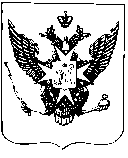 